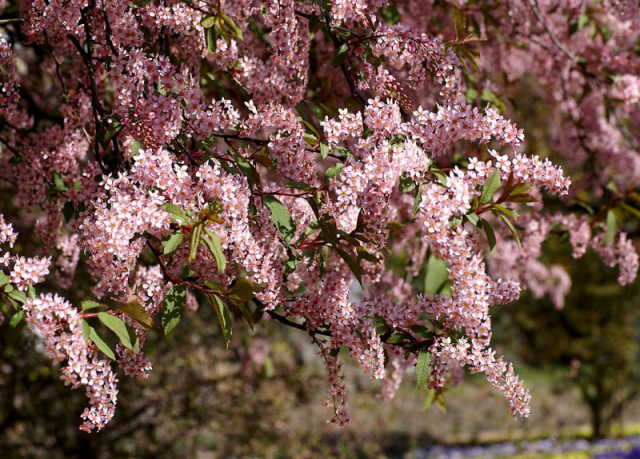 ЧЕРЕМУХА КРАСНОЛИСТНАЯсчитается плодовым деревом с несколькими стволами или крупный кустарник, среднего роста, с низкой кроной. Цветет черемуха обильно, цветки ярко розоватые , сплошь покрываясь белоснежными кистями, да еще и пахнет при этом. Листья пурпурно-красные ,  особенно яркие при распускании.           ЦЕНА – 500 РУБ.БУЗИНА ЧЕРНАЯ «ЕВА»БУЗИНА КОЛОНОВИДНАЯ БЛЭК ТАУЭР                                           ЦЕФАЛАНТУС (ГОЛОВАЧ)ФОТЕРГИЛЛА «СЮЗАННА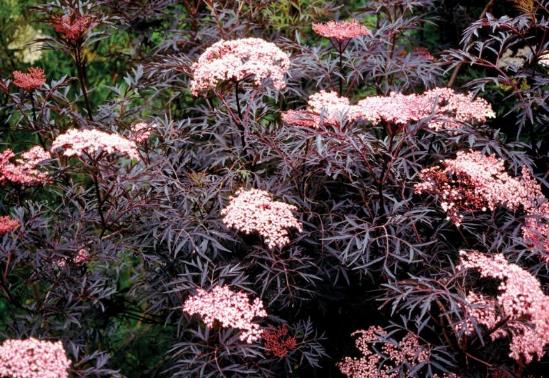 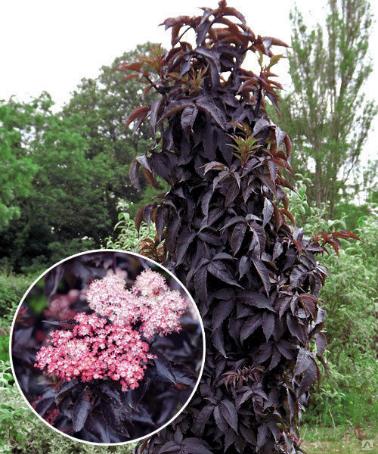 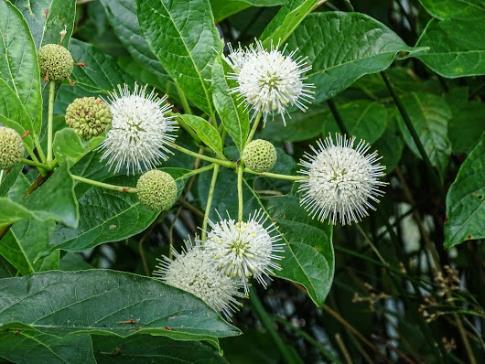 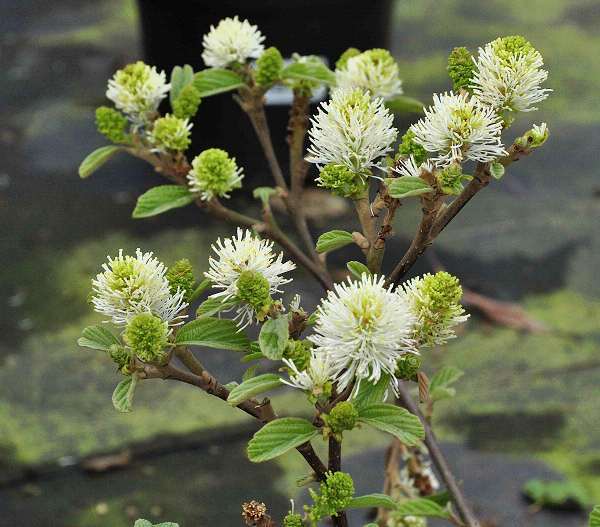 